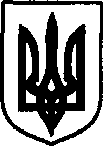 ЛЕТИЧІВСЬКА СЕЛИЩНА РАДА  ЛЕТИЧІВСЬКОГО РАЙОНУ ХМЕЛЬНИЦЬКОЇ ОБЛАСТІВИКОНАВЧИЙ КОМІТЕТ   Р І Ш Е Н Н Я16.07.2020 р.                                  Летичів                                              №  72Про зняття з квартирного облікуКеруючись ст.ст. 40, 47 Житлового Кодексу України, пунктом 28 «Правил обліку громадян, які потребують поліпшення житлових умов і надання їм жилих приміщень в Українській РСР», підпунктом 2 пункту «а» статті 30 Закону України «Про місцеве самоврядування в Україні», виконавчий комітет Летичівської селищної радиВ И Р І Ш И В :1. В зв’язку з договором купівлі-продажу квартири від 24.06.2020 р. за адресою: смт. Летичів, вул. Савіцького Юрія,26 кв.4, яка придбана за рахунок субвенції з державного бюджету місцевим бюджетам на проектні, будівельно-ремонтні роботи, придбання житла та приміщень для розвитку сімейних та інших форм виховання наближених до сімейних та забезпечення житлом дітей-сиріт, дітей, позбавлених батьківського піклування та осіб із їх числа, зняти з квартирного обліку Коломійця Максима Олеговича 2. В зв’язку з договором купівлі-продажу квартири від 10.12.1919 р. за адресою: м. Хмельницький, вул Зарічанська,36/3 кв.155, яка придбана за рахунок субвенції з державного бюджету місцевим бюджетам на проектні, будівельно-ремонтні роботи, придбання житла та приміщень для розвитку сімейних та інших форм виховання наближених до сімейних та забезпечення житлом дітей-сиріт, дітей, позбавлених батьківського піклування та осіб із їх числа, зняти з квартирного обліку Горбатюк Юлію Леонідівну.3. Контроль за виконанням даного рішення покласти на секретаря селищної ради Попову О.В. Перший заступник селищного голови                          Олег ЛІЩИНСЬКИЙ 